



AGENDA
12:00 p.m., December 14, 2020
(via Zoom)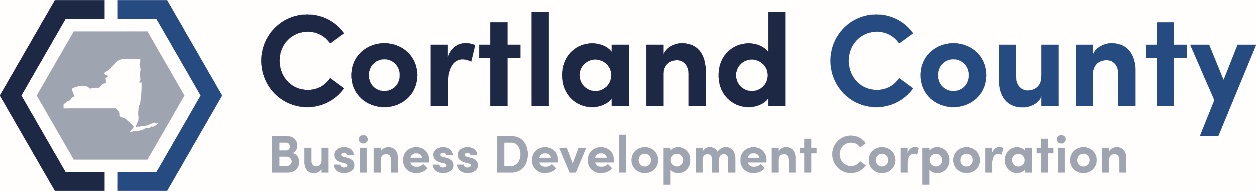 
Roll CallApproval of MinutesNew BusinessAdopt 2021 corporation policiesReappointment of Board membersReappoint OfficersChairmanVice-chairmanSecretaryTreasurerCEOCFOReappoint CommitteesAuditFinanceGovernancePersonnelRevolving Loan Appoint SignatoriesReports	Financial	Director